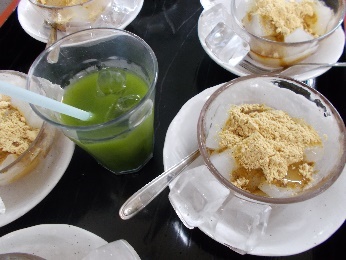 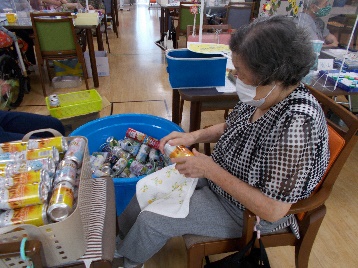 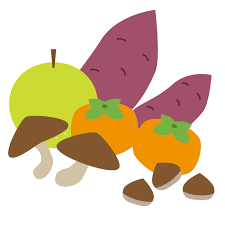 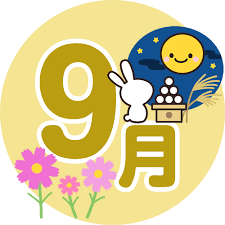 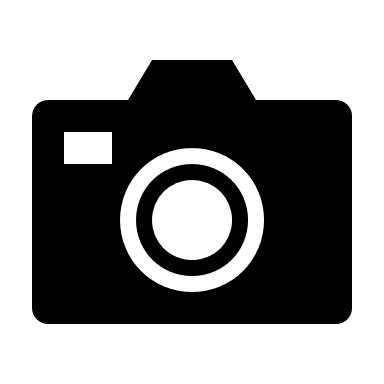 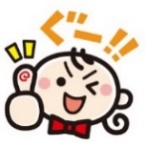 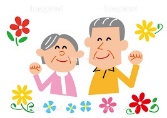 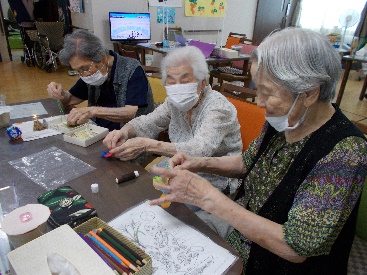 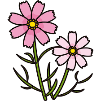 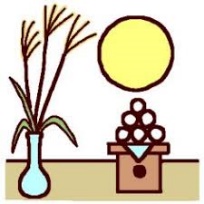 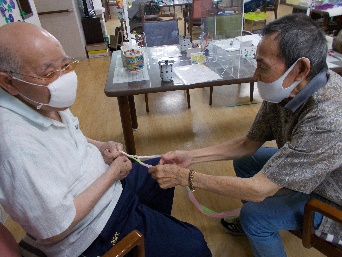 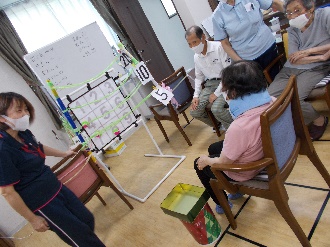 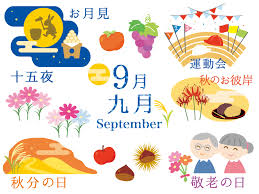 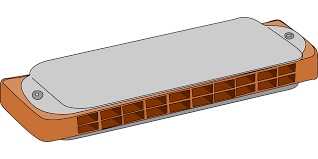 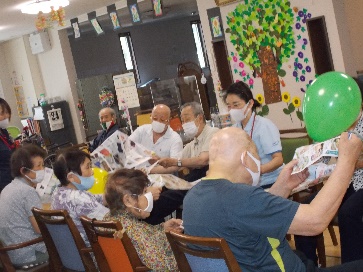 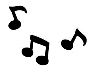 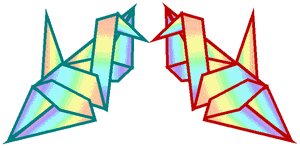 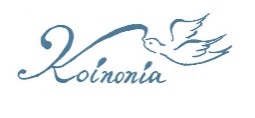 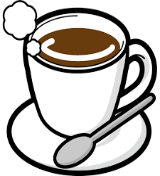 ・